
DECEMBER MEETING AGENDA
December 9, 2019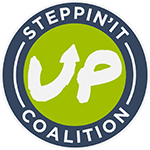 Location: Behavioral Health Services of Pickens County Prevention Department Pickens SCNext Meeting: –  January 13, 2020 -  Behavioral Health Services of Pickens County (5:30p – 6:30p) TopicTimeLeadPreparationExpected ActionCall to Order-Minutes (October)                                          -Financial Report – September 5:30-5:355 min.
Dawn Gilstrap, SIUC Chairman-Review Previous Minutes-Vote to approve minutesOld Business-ECHO – One Time Funding PlanThe EVA Project – Oct 14th – 15th, Camp BonClarken, Flat Rock NC5:35-5:5015 min.Cathy Breazeale, Project DirectorCathy Breazeale, Project Director, Stephanie Liebenrood, Prevention Specialist-Review - Discussion on events Action Plan Review 5:50-5:555 min.Cathy Breazeale, Project Director-Print Action Plan -Discussion on Action PlanNew BusinessLunch and Learn – December 5th Focus GroupsReligious Subcommittee selection5:55 – 6:1015 min.Cathy Breazeale, Project DirectorCathy Breazeale, Project Director Cathy Breazeale, Project Director-Prepare updates-Discussion on updatesSector Reports6:10 – 6:15    5 minSector Chairs-Prepare Updates-Note ReportsReview of In-Kind Hours 6:155 minPam Crenshaw – Prevention Liaison --Prepare Updates -Note ReportsGathering In-Kind Hours to meet Grant Requirement6:20 – 6:255 minDawn Gilstrap – SIUC Chairman -Prepare Updates-Notes ReportsQ & A Discussion/Closing Remarks/Next Meeting/Adjournment6:25-6:305 minDawn Gilstrap – SIUC Chairman  Cathy Breazeale- Project DirectorNoneDiscussion 